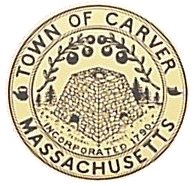 Cranberry Land USACarver Conservation Commission7:00 P.M. – MEETING ROOM #1Town Hall, 108 Main Street					Telephone:  508-866-3482Carver MA 02330					                        Fax:  508-866-3430PUBLIC MEETING NOTICEPOSTED IN ACCORDANCE WITH THE PROVISIONS OF M.G.L. CHAPTER 30A SECTION 20 AMENDEDLOCATION OF MEETING:  MEETING ROOM #1 – CARVER TOWN HALL, CARVER MAAGENDA for OCTOBER 7, 2015AUTHORIZED PERSON - JIM NAUEN, CHAIRORDER OF BUSINESSACTION, DISCUSSION, AND POSSIBLE VOTESThe Commission Chairman reasonably anticipates the following matters will be discussed at this meeting:MINUTES:  To be read and approved for September 16, 2015.NEW HEARINGS7:15 - 15 Brockton Avenue – DEP# SE126-522	           	             		    NOI Notice is hereby given, in accordance with the Massachusetts Wetlands Protection Act (M.G.L. Chapter 131, Section 40) and the Carver Wetlands Protection Bylaw, that a public hearing will be held at 7:15 p.m. on Wednesday, October 7, 2015 in Meeting Room 1 at the Carver Town Hall to hear the Notice of Intent for a proposed upgrade to a failed sub-surface sewage disposal system in accordance with the Carver Board of Health Regulations.  The work will occur within the 100 and 65-foot buffer zone to Cooper’s Pond.   The project is located at 15 Brockton Avenue, Carver, MA, Map 17, Parcel 2.  All interested parties are invited to attend.  Copies of all plans, filings, and pertinent documents are available at the Conservation Commission Office.7:30 - 22 Lakeview Street – DEP# SE126-524	           	             		    NOI Notice is hereby given, in accordance with the Massachusetts Wetlands Protection Act (M.G.L. Chapter 131, Section 40) and the Carver Wetlands Protection Bylaw, that a public hearing will be held at 7:30 p.m. on Wednesday, October 7, 2015 in Meeting Room 1 at the Carver Town Hall to hear the Notice of Intent to remodel and renovate the existing dwelling; construct an attached garage to the existing dwelling; and install a new well.  Portions of the work will occur within the 100 foot buffer zone to Sampson Pond.   The project is located at 22 Lakeview Street, Carver, MA, Map 1, Parcel 1-2-0R.  All interested parties are invited to attend.  Copies of all plans, filings, and pertinent documents are available at the Conservation Commission Office.7:45 – 60 Bunny’s Road – Kevin & Denise Kaiser           	                                       RDANotice is hereby given, in accordance with the Massachusetts Wetlands Protection Act (M.G.L. Chapter 131, Section 40) and the Carver Wetlands Protection Bylaw, that a public hearing will be held at 7:45 p.m. on Wednesday, October 7, 2015 in Meeting Room 1 at the Carver Town Hall to hear the Request for Determination of Applicability for Kevin and Denise Kaiser to construct a second story addition onto the existing dwelling, within the existing footprint, and to determine: (a) whether the area depicted on plan(s) and/or map(s) referenced is an area subject to jurisdiction of the Wetlands Protection Act; (b) whether the boundaries of resource area(s) depicted on plan(s) and/or map(s) referenced are accurately delineated; (c) whether the work depicted on plan(s) referenced is subject to the Wetlands Protection Act; and (d) whether the area and/or work depicted on plan(s) referenced is subject to the jurisdiction of any municipal wetlands ordinance or bylaw of the Town of Carver depicted on referenced plans.  The proposed work will be conducted within the 100 and 65-foot buffer zone to Fresh Meadow Pond.  A variance is requested to allow the work within the 65-foot buffer protected under the By-law.  The project is located at 60 Bunny’s Road, Carver, MA, Map 109, Parcel BB7.  All interested parties are invited to attend.  Copies of all plans, filings, and pertinent documents are available at the Conservation Commission Office.8:00 – 133 North Main Street – DEP# SE126-52	           	             		    NOI Notice is hereby given, in accordance with the Massachusetts Wetlands Protection Act (M.G.L. Chapter 131, Section 40) and the Carver Wetlands Protection Bylaw, that a public hearing will be held at 8:00 p.m. on Wednesday, October 7, 2015 in Meeting Room 1 at the Carver Town Hall to hear the Notice of Intent for SMD Development LLC, for the proposed construction of a retail, motor fuel outlet project which includes the construction of a convenience store, 5-two-sided gasoline dispensers, a diesel dispenser, fuel storage tanks, parking areas, utilities, closed drainage system and re-landscaping/site grading.  A portion of the project is within the 100 foot buffer zone of a Bordering Vegetated Wetland located off the site to the north.  No work is proposed within the 65-foot no disturb buffer protected under the Carver Wetlands Protection Bylaw.  The project is located at 133 North Main Street, Carver, MA, Map 25, Lot 1-A-R.  All interested parties are invited to attend. Copies of all plans, filings, and pertinent documents are available at the Conservation Commission Office.CONTINUED HEARINGSNONEAny topics not reasonably anticipated by the Chairman 48 hours in advance of the posting of this AgendaC:\Users\Peg\Desktop\AGENDAS 2015\AGENDAS 2015\AGENDAS 2015\AGENDA 10-7-2015.docx